Национальный проект. Фотоконтроль-2019, проект «Демография»Оборудование спортивной площадки в селе Акбаш по адресу: Ютазинский район, с.Акбаш, ул.Советская Дата посещения. 05.08.2019г. 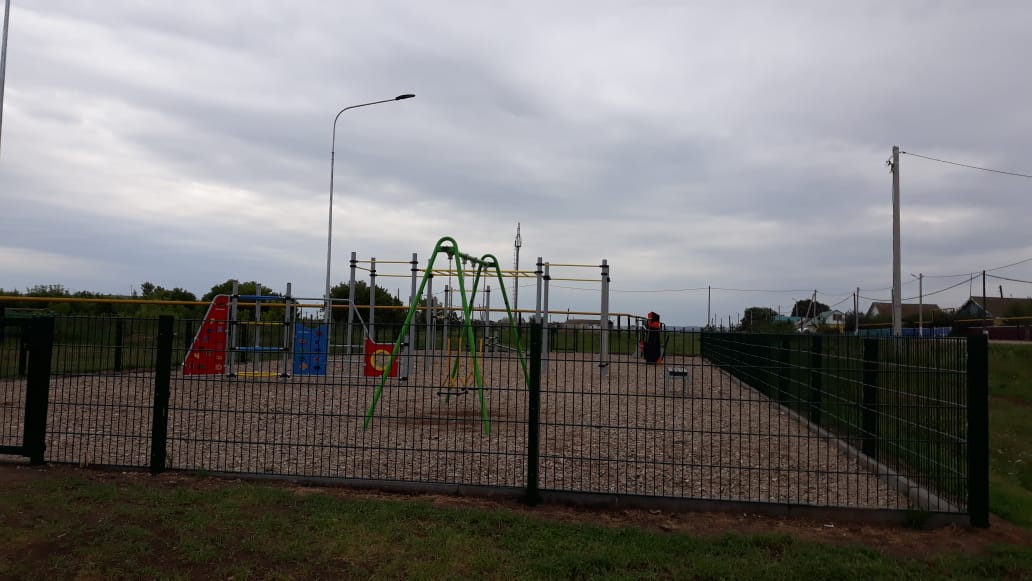 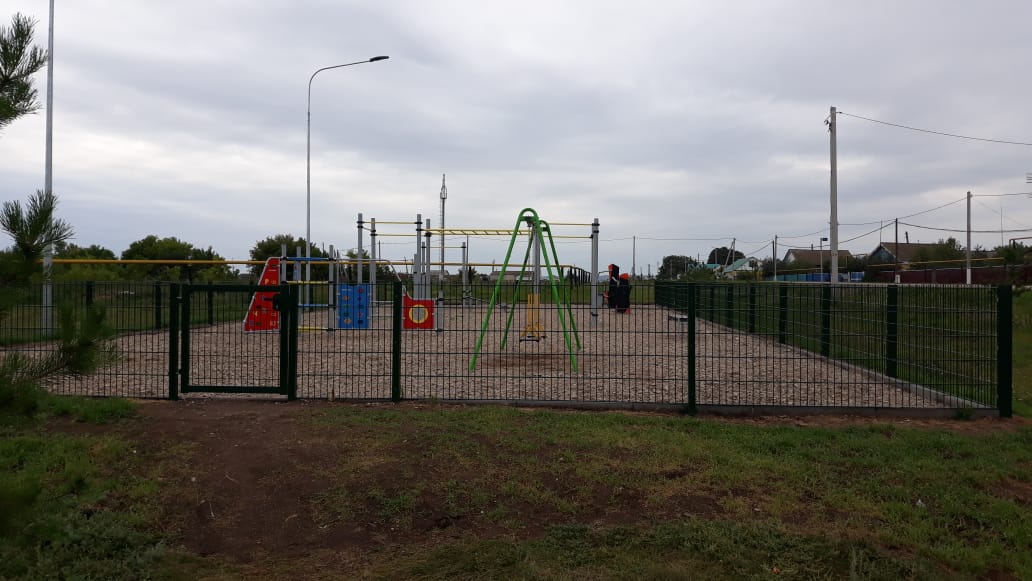 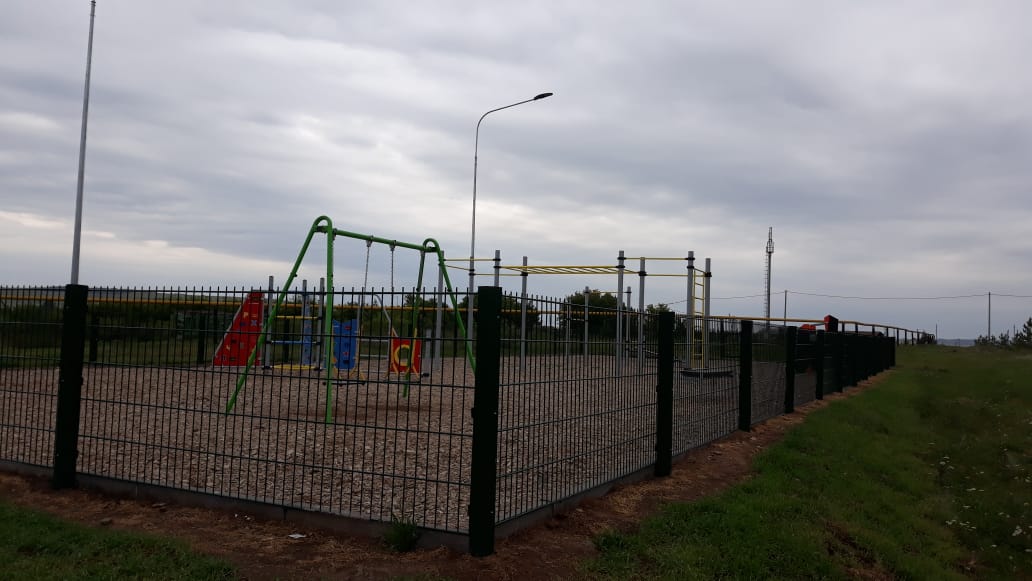 